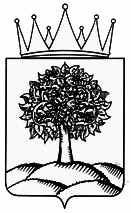 Управление финансов Липецкой областиПРИКАЗг. ЛипецкО внесении изменений в приказ управленияфинансов Липецкой области от 9 декабря 2019 года № 312 «Об утверждении плана контрольных мероприятий управления финансовЛипецкой области по осуществлению внутреннего государственного финансового контроля на 2020 год»  В связи с вступлением в силу с 1 июля 2020 года постановления Правительства Российской Федерации от 27 февраля 2020 года № 208 «Об утверждении федерального стандарта внутреннего государственного (муниципального) финансового контроля «Планирование проверок, ревизий и обследований»                                               ПРИКАЗЫВАЮ: 1. Внести в приказ управления финансов Липецкой области от 9 декабря 2019 года  № 312 «Об утверждении плана контрольных мероприятий управления финансов Липецкой области по осуществлению внутреннего государственного финансового контроля на 2020 год» следующие изменения:в приложении к приказу:в таблице «План контрольных мероприятий управления финансов Липецкой области по осуществлению внутреннего государственного финансового контроля на 2020 год»: 1) в графе 4 «Тема контрольного мероприятия»: в строке 18:слова «Использование средств областного бюджета, предоставленных ОГУП «Липецкий областной водоканал» в соответствии со статьями 78, 78.2 и 79 Бюджетного кодекса Российской Федерации» заменить словами: «Проверка предоставления субсидий юридическим лицам                              (за исключением субсидий государственным (муниципальным) учреждениям), индивидуальным предпринимателям, физическим лицам,                     а также физическим лицам - производителям товаров, работ, услуг и (или) соблюдения условий соглашений (договоров) об их предоставлении.Проверка финансово-хозяйственной деятельности ОГУП.»;в строке 19:слова «Использование средств областного бюджета, предоставленных ОГУП «Елецводоканал» в соответствии со статьями 78, 78.2 и 79 Бюджетного кодекса Российской Федерации» заменить словами:«Проверка предоставления субсидий юридическим лицам                              (за исключением субсидий государственным (муниципальным) учреждениям), индивидуальным предпринимателям, физическим лицам,                     а также физическим лицам - производителям товаров, работ, услуг и (или) соблюдения условий соглашений (договоров) об их предоставлении.Проверка финансово-хозяйственной деятельности ОГУП.»;в строке 22:слова «Использование средств областного бюджета» заменить словами:«Проверка использования субсидий, предоставленных из областного бюджета бюджетным учреждениям, и их отражения в бухгалтерском учете  и бухгалтерской (финансовой) отчетности.Проверка  достоверности отчета об исполнении государственного задания.          Проверка финансово-хозяйственной деятельности.»; в строке 23:слова «Использование средств областного бюджета» заменить словами:«Проверка использования субсидий, предоставленных из областного бюджета бюджетным учреждениям, и их отражения в бухгалтерском учете  и бухгалтерской (финансовой) отчетности.Проверка  достоверности отчета об исполнении государственного задания.          Проверка финансово-хозяйственной деятельности.»; в строке 24:слова «Использование средств областного бюджета» заменить словами:«Проверка использования субсидий, предоставленных из областного бюджета бюджетным учреждениям, и их отражения в бухгалтерском учете  и бухгалтерской (финансовой) отчетности.Проверка  достоверности отчета об исполнении государственного задания.          Проверка финансово-хозяйственной деятельности.»;2. Отделу контроля в сфере бюджетных правоотношений (Басинских Л.И.) обеспечить публикацию настоящего приказа в сети Интернет на официальном сайте администрации Липецкой области и интернет-портале бюджетной системы Липецкой области.Заместитель главы администрацииЛипецкой области - начальник управления финансов области                                                           В.М. Щеглеватых«07» июля  2020 года                                                  № 208Вносит:Начальник отдела контроля в сфере бюджетных правоотношений                                                                           ________________Л.И.  БасинскихДата:     .07.2020                                                           Согласовано:Первый заместитель начальника управления финансов Липецкой области                           _______ Л.В. Бурлова                       Дата:        .07.2020                     Сотрудник правового управления администрации области                                     __________ Е.В. Морозова     Дата:        .07.2020                                                         